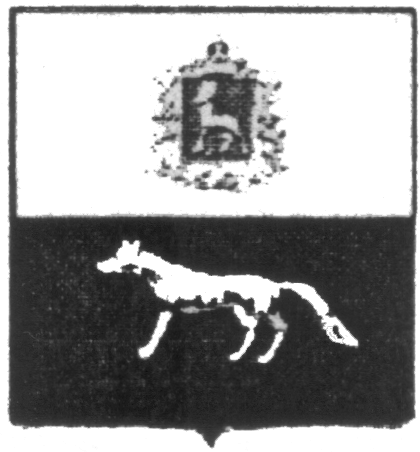 П О С Т А Н О В Л Е Н И Е         «22» января 2020 г.                     №2О внесении изменений в Приложение к постановлению администрации сельского поселения Сергиевск муниципального района Сергиевский № 69 от 29.12.2018г.«Об утверждении муниципальной программы «Благоустройство территории сельского поселения Сергиевск муниципального района Сергиевский» на 2019-2021гг.»В соответствии с Федеральным законом от 06.10.2003 № 131-ФЗ «Об общих принципах организации местного самоуправления в Российской Федерации» и Уставом сельского поселения Сергиевск, в целях уточнения объемов финансирования проводимых программных мероприятий,Администрация сельского поселения Сергиевск муниципального района Сергиевский  ПОСТАНОВЛЯЕТ:1.Внести изменения в Приложение к постановлению Администрации сельского поселения Сергиевск муниципального района Сергиевский №69от 29.12.2018г. «Об утверждении муниципальной Программы «Благоустройство территории сельского поселения Сергиевск муниципального района Сергиевский» на 2019-2021гг.» (далее - Программа) следующего содержания:1.1.В Паспорте Программы позицию «Объемы и источники финансирования Программы»изложить в следующей редакции:Планируемый общий объем финансирования Программы составит:  35844,49454 тыс. рублей (прогноз), в том числе:- за счет средств местного бюджета – 35318,69052 тыс.рублей (прогноз):2019 год 12249,06358 тыс. рублей,2020 год 11534,81347 тыс. рублей,2021 год 11534,81347тыс. рублей.- за счет внебюджетных средств – 410,72002 тыс. рублей:2019 год 410,72002 тыс. рублей,2020 год 0,00 тыс. рублей,2021 год 0,00 тыс. рублей.- за счет средств областного бюджета – 115,08400 тыс. рублей:2019 год 115,08400 тыс. рублей,2020 год 0,00 тыс. рублей,2021 год 0,00 тыс. рублей.         1.2.Раздел Программы «Перечень программных мероприятий, предусмотренных для реализации целей и решения задач муниципальной программы» изложить в следующей редакции: 1.3.В разделе программы «Обоснование ресурсного обеспечения Программы» абзац 2 изложить в следующей редакции:    Общий объем финансирования на реализацию Программы составляет 35844,49454тыс. рублей, в том числе по годам:	2019 год – 12774,86760 тыс. рублей;	2020 год – 11534,81347 тыс. рублей;	2021 год – 11534,81347 тыс. рублей. 2.Опубликовать настоящее Постановление в газете «Сергиевский вестник».       3.Настоящее Постановление вступает в силу со дня его официального опубликования.	Глава сельского поселения Сергиевск муниципального района Сергиевский                                       М.М. Арчибасов Наименование бюджетаНаименование мероприятийСельское поселение СергиевскСельское поселение СергиевскСельское поселение СергиевскНаименование бюджетаНаименование мероприятийЗатраты на 2019 год, тыс.рублейЗатраты на 2020 год, тыс.рублейЗатраты на 2021 год, тыс.рублейМестный бюджетУличное освещение8363,743558482,775258482,77525Местный бюджетТрудоустройство безработных, несовершеннолетних (сезонно)326,69287336,62350336,62350Местный бюджетУлучшение санитарно-эпидемиологического состояния территории63,2483436,2076036,20760Местный бюджетБак.анализ воды0,000,000,00Местный бюджетПрочие мероприятия3495,378822679,207122679,20712Местный бюджетИТОГО12249,0635811534,8134711534,81347Внебюджетные средстваОбустройство игровой и спортивной площадки оз. Банное150,000000,000,00Внебюджетные средстваПрочие мероприятия260,720020,000,00Внебюджетные средстваИТОГО410,720020,000,00Областной бюджетСубсидия на иные цели поселения42,085000,000,00Областной бюджетПрочие мероприятия72,999000,000,00Областной бюджетИТОГО115,084000,000,00            ВСЕГО            ВСЕГО12774,8676011534,8134711534,81347